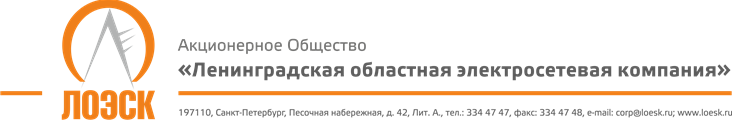 Акционерное общество«Ленинградская областная управляющая электросетевая компания» (АО «ЛОЭСК») настоящим приглашает к участию в открытом запросе предложенийна право оказания услуг по страхованию работников АО «ЛОЭСК» от несчастного случая в 2017 годуЗаказчик вправе в любое время отказаться от проведения настоящего запроса предложений, в т.ч. отказаться от выбора победителя после вскрытия заявок на участие в запросе предложений, а также от заключения договора с победителем запроса предложений.Дата публикации:25.11.2016 г.Предмет запроса предложений:Оказание услуг по страхованию работников АО «ЛОЭСК» от несчастного случая в 2017 годуНачальная (максимальная) цена:Размер страховой премии по договору не более 1 800 000,00 руб. (один миллион восемьсот тысяч рублей 00 копеек)Место оказания услуг:Предоставление услуг на территории Санкт-Петербурга и Ленинградской областиСрок оказания услуг:С 00 ч. 00 мин. 01 января 2017 года до 24 ч. 00 мин. 31 декабря 2017 годаМестонахождение Заказчика:187342, Ленинградская область, г. Кировск, ул. Ладожская, д.3АПочтовый адрес Заказчика:197110, г. Санкт-Петербург, Песочная набережная, дом 42, лит. «А»Контактное лицо:Кулишева Дарья Владимировна, тел./факс: (812) 334-47-47E-mail: kiseleva@loesk.ru Документация о запросе предложений:Предоставляется в течение двух рабочих дней с даты поступления письменного требования, составленного в произвольной форме, по адресу: 197110, г. Санкт-Петербург, Песочная набережная, дом 42, лит. «А», каб.309, c 9.00 до 17.00 по рабочим дням. Документация о запросе предложений размещена:- на официальном сайте РФ для размещения информации о закупках www.zakupki.gov.ru;- на официальном сайте АО «ЛОЭСК» www.loesk.ru.Место и срок подачи заявок на участие в запросе предложений:Заявки могут быть представлены Заказчику по адресу: 197110, г. Санкт-Петербург, Песочная набережная, дом 42, лит. «А», администратору на ресепшн.Не позднее 01.12.2016 г., 10:30 (мск.)Место проведения запроса предложений:г. Санкт-Петербург, Песочная набережная, дом 42, лит. «А», служба закупок (каб. 309)Дата и время публичного вскрытия конвертов с заявками:01.12.2016 г., 10:30 (мск.)Срок рассмотрения заявок и подведения итогов запроса предложений:05.12.2016 г.